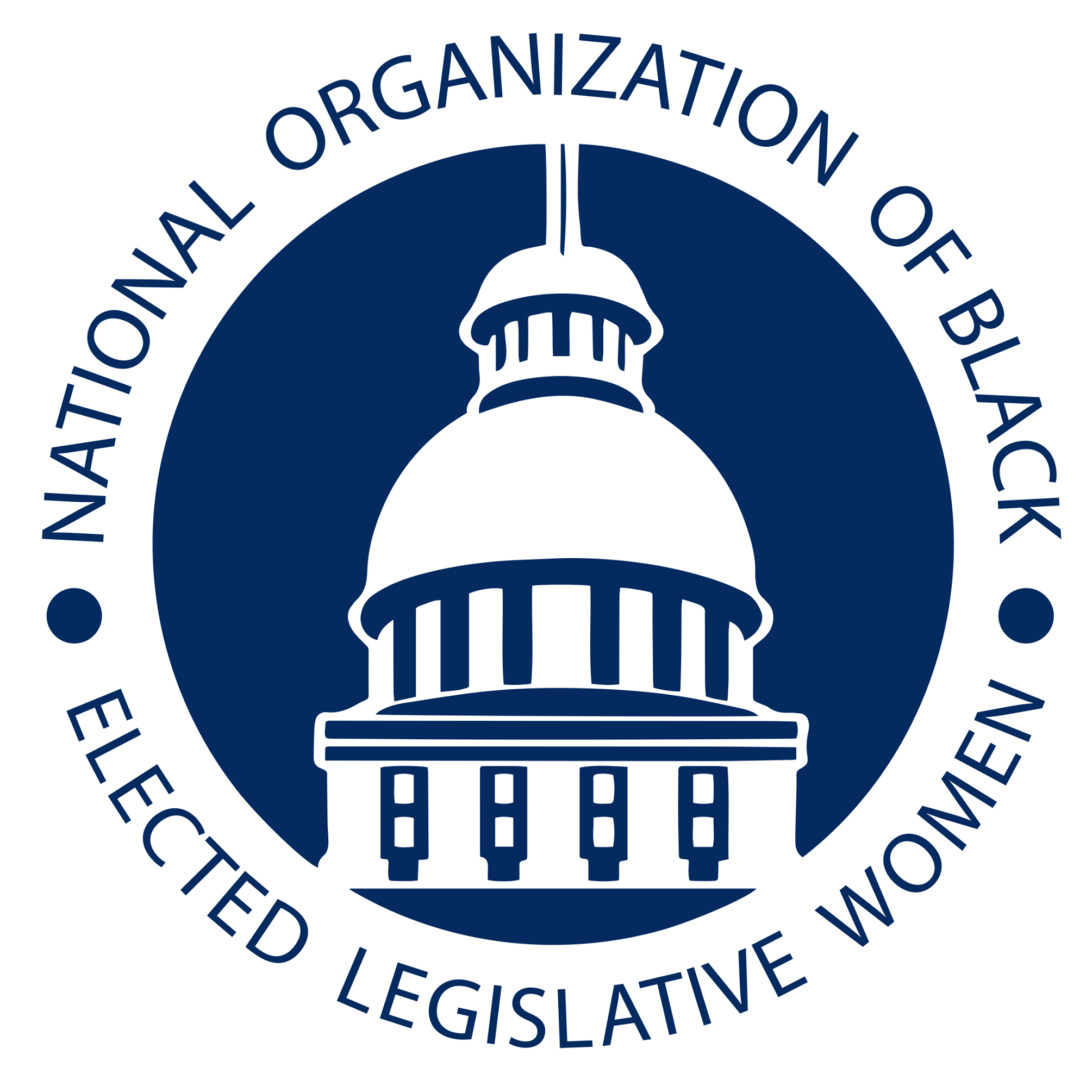 National Organization of Black Elected Legislative Women (NOBEL Women)Equal Rights Amendment ResolutionCommittee: Women's Issues 					Resolution: WMN-21-02WHEREAS the advancement of gender equality is fundamental to the democracy of the United States;WHEREAS the Declaration of Independence states “We hold these truths to be self-evident that all men are created equal, that they are endowed by the Creator with certain unalienable Rights, that among these are Life Liberty and the pursuit of Happiness”;WHEREAS the ERA was first introduced in Congress in 1922, one year after the 19th Amendment, which gave women the right to vote was enacted and it has been introduced in every session of Congress since then;WHEREAS simply put, the Equal Rights Amendment (ERA) amends the U.S. Constitution to prohibit discrimination on account of sex;WHEREAS the first Black woman elected to Congress, Shirley Chisholm speaking in support of the ERA in August 1971 declared, “It [Equal Rights Amendment] provides a legal basis for attack on the most subtle, most pervasive, and most institutionalized form of prejudice that exists”;WHEREAS Pauli Murray stated, “As a constitutional lawyer, a woman and a [Black person], I can say with conviction that [Black] women as a group have the most to gain from the adoption of the Equal Rights Amendment. All that has been said about the frustrations and deprivations of American women generally because of discrimination by reason of sex can be said with special force about the position of Black women”;WHEREAS Congress passed the ERA in 1972 with major bipartisan support in the House and Senate, provides that “Equality of rights under the law shall not be denied or abridged by the United States or by any State on account of sex”, thereby ensuring the same constitutional protections for both men and women;WHEREAS women’s groups, including strong support among Black women’s organizations, along with unions and other allies led solid a national campaign to have three fourth of states ratify the Amendment by the arbitrary 1982 deadline, falling short of putting women and men in the Constitution by a mere three states;WHEREAS today, the ERA is enjoying renewed interest at a moment when several progressive Black women-led movements, like Black Lives Matter, The Women’s March, #Me Too; and #Times Up, are drawing widespread support and defining equality and social justice for groups that are marginalized; WHEREAS in 2017 Nevada became the first state in roughly 35 years to ratify the ERA when the Legislature’s upper Chamber narrowly approved the Joint Resolution under the watchful eye of its chief sponsor, Senator Pat Spearman who represents one of the state’s most diverse communities; WHEREAS Illinois ratified the ERA in 2018, followed by Virginia in 2020, thus meeting the requirement for 38 states or three fourth of all states; WHEREAS the U.S. House of Representatives passed a Joint Resolution on two separate occasions to remove the deadline set by Congress in 1977, with the most recent being March 2021 and the companion bill S.J. Resolution 1 is currently before the U.S. Senate; WHEREAS  recent polling show that the ERA enjoys strong support by the public -- with as much as 80 to 90 percent of women and men supporting it; WHEREAS Representative Bonnie Watson Coleman, one of the conveners of the Congressional Caucus on Black Women and Girls, was inspired to organize monthly Special Order sessions on the floor of Congress to gather support for the ERA;WHEREAS the ERA would protect Black women against the enormous wage gap they experience when compared to non-Hispanic white men, make them safer from sexual and domestic violence, and create opportunity for parity in corporate leadership and elected positions, and adds protection against pregnancy discrimination in the workplace;WHEREAS some point to existing civil rights laws such as the Title IX of the Education Amendments of 1972 (prohibits sex discrimination in education), Title VII of the Civil Right Amendments 1964 (prohibits race discrimination in education and employment), and the Violence Against Women’s Act (VAWA) as existing protection for Black women and girls from discrimination and bias -- both subtle and overt, the ERA provides added safeguards;WHEREAS the Constitution is the foundation from where all else flows that defines fairness and “liberty and justice for all”. Black women -- and women in all our diversity -- belong in the Constitution.THEREFORE BE IT RESOLVED that NOBEL Women affirms its support and advocacy for the ratification, certification and implementation of the ERA.THEREFORE BE IT FURTHER RESOLVED  that a copy of the resolution be transmitted to the President of the United States, Vice President of the United States, Members of the U.S. Congress and other federal and state officials as appropriate.Introduced by The Honorable Tonya AndersonGeorgia General Assembly